УСТАВОбщественного объединения«Белорусская федерация дзюдо» (ОО «Белорусская федерация дзюдо»)Минск20231. Общие положения1.1. Общественное объединение «Белорусская Федерация дзюдо» 
(далее – ОО «БФД») является физкультурно-спортивным добровольным общественным объединением физических лиц, созданным на основе общности интересов спортсменов, тренеров, спортивных судей, преподавателей 
и студентов, учащихся специальных и общеобразовательных учебных заведений, других граждан, занимающихся развитием и популяризацией дзюдо в Республике Беларусь.1.2. ОО «БФД» осуществляет свою деятельность в соответствии Законом Республики Беларусь «Об общественных объединениях», иными актами законодательства Республики Беларусь, а также настоящим Уставом.1.3. ОО «БФД» действует на основе принципов законности, добровольности, самостоятельности, равноправия и гласности.1.4. ОО «БФД» является юридическим лицом, имеет свой расчетный 
и валютный счета, печать, штамм со своим наименованием, символику, зарегистрированную в установленном порядке.1.5. Полное и сокращенное наименование:на русском языке: Общественное объединение «Белорусская федерация дзюдо», ОО «Белорусская федерация дзюдо».на белорусском языке: Грамадскае аб’яднанне «Беларуская федэрацыя дзюдо», ГА «Беларуская федэрацыя дзюдо».1.6. ОО «БФД» имеет статус республиканского общественного объединения, деятельность которого распространяется на всю территорию Республики Беларусь1.7. ОО «БФД» сотрудничает с другими общественными объединениями, органами государственной власти и управления, творческими организациями, государственными учреждениями, средствами массовой информации, 
а также с иными организациями на принципах равноправия, партнерства 
и договорных отношений. 1.8. ОО «БФД» вправе вступать в международные общественные объединения, поддерживать прямые международные контакты и связи, заключать различные соглашения в соответствии с целями и задачами, определенными настоящим Уставом, не противоречащие законодательству Республики Беларусь и ее международным обязательствам.1.9. ОО «БФД» признает принципы, цели и задачи олимпийского движения и способствует их развитию и реализации.1.10. ОО «БФД» совместно с Министерством спорта и туризма Республики Беларусь, Национальным олимпийским комитетом Республики Беларусь участвуют в:разработке и проведении единой государственной политики развития дзюдо;разработке и утверждении правил соревнований по дзюдо, организации соревнований, учебно-тренировочных сборов, судейства в области дзюдо;защите прав, свобод и законных интересов субъектов профессионального спорта;противодействии проявлениям любых форм дискриминации и насилия 
в спорте;в развитии инфраструктуры и материально-технической базы дзюдо, материально-техническом, медицинском и (или) ином обеспечении спортсменов и тренеров;проведении мероприятий, направленных на предотвращение подкупа участников или организаторов спортивных соревнований и борьбу с ним. 1.11. ОО «БФД» признает антидопинговые принципы и правила 
в соответствии с Всемирным антидопинговым кодексом и Положениями, организует и проводит допинг-контроль в сфере физической культуры и спорта в Республике Беларусь (национальные антидопинговые правила).1.12. Делопроизводство в ОО «БФД» ведется в строгом соответствии 
с законодательством. Документация, определенная законодательством, должна передаваться в соответствующие учреждения Национального архивного фонда Республики Беларусь.1.13. Юридический адрес ОО «БФД»: 220062, г. Минск, 
пр-т Победителей, д.103, офис 1312.2. Цели, задачи, предмет и методы деятельности ОО «БФД»2.1. Предмет деятельности ОО «БФД»: развитие и популяризация дзюдо в Республике Беларусь 
и за ее пределами.2.2. Цели ОО «БФД»:популяризация и содействие развитию дзюдо, повышение его авторитета и общественной значимости в Республике Беларусь и на мировой арене;проведение физкультурно-оздоровительной и (или) спортивно-массовой работы;организация и проведение в установленном порядке различных соревнований по дзюдо;объединение усилий его членов для совершенствования и дальнейшего развития дзюдо в Республике Беларусь, решения актуальных научных 
и практических вопросов его развития;создание благоприятных условий для раскрытия физических 
и творческих возможностей спортсменов, развитие спортивных связей 
со спортсменами других стран.2.3. Задачи ОО «БФД»:пропаганда дзюдо, как вида спорта, разъяснение его роли и значимости 
в воспитании и развитии личности;повышение уровня спортивного мастерства профессионалов и любителей дзюдо, подготовка спортивного резерва, спортсменов высокого класса;участие в установленном порядке в выработке проектов решений органов государственной власти и управления по вопросам, имеющим отношение 
к дзюдо;обеспечение защиты прав и спортивных достижений членов ОО «БФД»;участие в разработке спортивной классификации и присвоении спортивных разрядов и званий в пределах компетенции, определенной 
для ОО «БФД» Министерством спорта и туризма Республики Беларусь;ведение работы по созданию в установленном порядке спортивных, информационных, консультационных и оздоровительных центров, клубов, школ и других организаций для обучения и пропаганды дзюдо;издание научной, учебной и спортивной литературы по дзюдо.2.4. Методы деятельности ОО «БФД»:пропаганда здорового образа жизни среди членов ОО «БФД»;развитие материально-технической базы ОО «БФД»;участие в проведении международных и национальных соревнований 
по дзюдо;проведение выставок, спортивно-оздоровительных, зрелищно-спортивных и других мероприятий, в том числе с участием иностранных партнеров;осуществление в установленном порядке информационной, консультативной, издательской деятельности в рамках целей и задач 
ОО «БФД»;осуществление предпринимательской деятельности путем создания коммерческих организаций и (или) участия в них, осуществление видов предпринимательской деятельности в порядке и на условиях, установленных законодательством Республики Беларусь;установление и развитие творческих и деловых контактов 
со спортивными организациями других стран, организация командировок 
и стажировок для членов ОО «БФД»;награждение за спортивные достижения и успешную работу в сфере физической культуры и спорта премиями, грамотами, дипломами и другими наградами, учреждаемыми ОО «БФД»;организация учебных сборов, курсов, методических семинаров 
для подготовки и повышения квалификации тренеров, судейского персонала 
и других специалистов дзюдо;взаимодействие с государственными органами, организациями, общественными объединениями, предприятиями и другими юридическими 
и физическими лицами для улучшения решения вопросов развития дзюдо;организация учебных сборов, курсов, методических семинаров 
для подготовки и повышения квалификации тренеров, судейского персонала 
и других специалистов, являющихся членами ОО «БФД»;формирование необходимого количества штатных работников, способствующих эффективному выполнению уставных целей и задач 
ОО «БФД»;материальное поощрение своих членов и других граждан за активное участие в деятельности ОО «БФД», за развитие и содействию популяризации дзюдо в Республике Беларусь и за ее пределами;оказание материальной помощи своим членам при условии нахождения их в сложной жизненной ситуации;использование иных методов деятельности, не противоречащих законодательству Республики Беларусь и направленных на решение уставных целей и задач ОО «БФД».3. Члены ОО «БФД», их права и обязанности3.1. ОО «БФД» имеет фиксированное членство для физических лиц. Членами ОО «БФД» могут быть граждане Республики Беларусь, иностранные граждане и лица без гражданства, постоянно проживающие на территории Республики Беларусь, достигшие 16-летнего возраста, спортсмены, тренеры 
и судьи по дзюдо, ветераны, иные граждане, оказывающие содействие 
в развитии дзюдо, признающие его устав, участвующие в осуществлении 
его целей и задач и уплачивающие членские взносы. Лица, не достигшие шестнадцатилетнего возраста, могут быть членами ОО «БФД» при наличии соответствующего письменного согласия своих законных представителей.3.2. Прием в члены ОО «БФД» осуществляется по территориальному принципу. Физическое лицо, проживающее на территории деятельности соответствующей региональной структуры ОО «БФД», подает заявление 
на имя Председателя ОО «БФД». Прием в члены ОО «БФД» производится 
на основании Приказа Председателя ОО «БФД» (иного уполномоченного лица), изданного по истечении календарного месяца или иного периода. Направление Председателю ОО «БФД» поступивших заявлений производится региональными структурами с приложением общего списка лиц, подавших заявления о приеме в члены ОО «БФД». Члену ОО «БФД» выдается удостоверение. Заполнение и выдача удостоверений производится Исполнительным директором ОО «БФД» (иным лицом, уполномоченным Председателем). Подписание удостоверений осуществляется Председателем ОО «БФД» (иным лицом, уполномоченным Председателем).Член ОО «БФД» может отказаться от членства ОО «БФД» путем направления соответствующего заявления в порядке, предусмотренным 
подпунктом 3.2 пункта 3 настоящего Устава. Членство в ОО «БФД» прекращается с момента подписания приказа Председателя ОО «БФД». Подача заявлений о приеме и выходе, может подаваться в электронном виде через сайт ОО «БФД».Члены ОО «БФД» имеют равные права и обязанности.3.3. Член ОО «БФД» имеет право:вносить предложения во все органы ОО «БФД» по вопросам, связанным 
с его деятельностью, участвовать в работе этих органов с правом совещательного голоса, избирать и быть избранным в любой из этих органов по достижении совершеннолетия;обращаться в ОО «БФД» за помощью о защите своих прав и законных интересов, участвовать во всех проводимых ею мероприятиях; выйти из членов ОО «БФД» по собственному желанию.3.4. Член ОО «БФД» обязан:соблюдать требования настоящего Устава, выполнять решения выборных органов ОО «БФД»;укреплять авторитет ОО «БФД»;активно участвовать в организуемых ОО «БФД» мероприятиях, строго соблюдать спортивную честь и нормы профессиональной этики;своевременно уплачивать членские взносы.3.5. Членство в ОО «БФД» прекращается в случаях:выхода из ОО «БФД» по собственному желанию;исключения из ОО «БФД»: за грубое нарушение требований Устава, уклонение от участия в деятельности (мероприятиях) ОО «БФД», неуплату без уважительных причин более года членских взносов, за действия, порочащие ОО «БФД» и подрывающие его авторитет.3.6. Исключение из членов ОО «БФД» осуществляется по решению Председателя соответствующей региональной структуры ОО «БФД» 
или Председателя ОО «БФД».3.7. При утрате членства в ОО «БФД» членские взносы возврату 
не подлежат.3.8. За активное участие в работе ОО «БФД», высокие учебные, спортивные, и другие достижения в отношении его членов могут быть применены следующие поощрения:объявление благодарности;награждение грамотами, почетными грамотами, дипломами ОО «БФД», призами, памятными и ценными подарками, денежной премией;награждение нагрудным знаком ОО «БФД»;3.9. Учет членов ОО «БФД» осуществляет Исполнительный директор 
ОО «БФД» (иное лицо, уполномоченное Председателем) путем ведения списка членов на основе данных, предоставляемых организационными структурами.4. Организационная структура и выборные органы4.1. ОО «БФД» строит свою деятельность по территориальному принципу: подчиненные ему организационные структуры создаются во всех областях Республики Беларусь и г. Минске.Структуру ОО «БФД» составляют областные (Минская городская) организационные структуры (далее – отделения).Учет отделений ведет Исполком ОО «БФД». Отделения ОО «БФД» могут создаваться в виде организационных структур с правами юридического лица 
и в своей деятельности руководствуются Уставом ОО «БФД». Отделения 
ОО «БФД» с правом юридического лица имеют отдельный баланс и текущий (расчетный) банковский счет, а также могут иметь иные счета в банках, небанковских кредитно-финансовых организациях.4.2. Отделения ОО «БФД» создаются по территориальному принципу при наличии не менее 10 членов ОО «БФД» от соответствующей области (г. Минска).Отделения ОО «БФД» создаются (ликвидируются) по решению Президиума ОО «БФД».Высшим органом отделения ОО «БФД» является Общее собрание, которое проводится не реже одного раза в 4 года.Общее собрание отделения ОО «БФД»:определяет основные направления деятельности отделения ОО «БФД»;определяет количественный состав и избирает Президиум, а также Председателя и Ревизора отделения сроком на четыре года. Председатель отделения ОО «БФД» избирается по согласованию с Президиумом ОО «БФД»;заслушивает ежегодные отчеты Президиума и Ревизора отделения 
и принимает решения;избирает делегатов для участия в заседании Конференции ОО «БФД»;решает иные вопросы деятельности отделения.Общее собрание правомочно, если в его работе принимают участие 
не менее двух третей членов ОО «БФД», входящих в состав отделения.Решения на Общем собрании принимаются простым большинством голосов открытым голосованием.Внеочередные заседания Общего собрания отделения ОО «БФД» созываются по инициативе Президиума или Ревизора отделения, Президиума ОО «БФД».Руководящим органом отделения ОО «БФД» является Президиум. Заседания Президиума проводятся по мере необходимости, но не реже двух раз в год. Заседания правомочны при наличии более половины членов Президиума. Внеочередные заседания Президиума отделения ОО «БФД» созываются 
по инициативе Ревизора отделения или по требованию не менее 2/3 членов Президиума. Заседания Президиума могут проводиться в очной, заочной 
или смешанной формах, в том числе посредством использования электронной связи.Президиум отделения ОО «БФД»:организует выполнение решений Общего собрания отделения, 
а также решений (приказов, распоряжений) вышестоящих органов ОО «БФД»;избирает из своего состава сроком на 4 года заместителя Председателя 
и секретаря Президиума;заслушивает отчеты Председателя отделения ОО «БФД» о проделанной работе;разрабатывает и утверждает планы работы отделения ОО «БФД»;организует проведение мероприятий на территории деятельности отделения ОО «БФД»;ведет учет членов ОО «БФД» на территории деятельности отделения 
ОО «БФД», ведет работу по укреплению и развитию материально-технической базы регионального отделения;инициирует проведение Общего собрания отделения ОО «БФД», определяет дату, проект повестки дня, место проведения Общего собрания;представляет необходимую информацию в Президиум ОО «БФД»;рассматривает иные вопросы деятельности отделения ОО «БФД», 
не отнесенные к компетенции вышестоящих органов ОО «БФД».Решения на заседаниях Президиума принимаются простым большинством голосов открытым голосованием.Председатель отделения ОО «БФД»:возглавляет отделение ОО «БФД»;действует на основании настоящего Устава ОО «БФД»;организует работу отделения ОО «БФД» и его Президиума;принимает решения по основным вопросам деятельности отделения 
ОО «БФД», не отнесенным к компетенции вышестоящих органов;представляет интересы отделения ОО «БФД» в отношениях 
с государственными органами, общественными организациями (объединениями) и иными организациями Республики Беларусь, гражданами;открывает счета в банках;в пределах установленных Исполкомом ОО «БФД», подписывает финансовые документы, выдает доверенности, заключает договоры 
на приобретение товаров, работ, услуг, договоры со спонсорами на оказание безвозмездной помощи, договоры на оказание рекламных услуг, иные договоры. Заключение кредитных договоров (договоров займа) производится по согласованию с Исполкомом ОО «БФД»;несет ответственность за состояние и результаты текущей деятельности отделения ОО «БФД»;распоряжается денежными средствами отделения ОО «БФД», в пределах, установленных Исполкомом ОО «БФД»;несет ответственность за целевое и эффективное использование имущества и денежных средств отделения ОО «БФД»;отчитывается перед Президиумом (Исполкомом) ОО «БФД» 
о проделанной работе;заключает трудовые договоры (контракты) со штатными работниками отделения, определяет условия их труда и оплаты, решает иные вопросы 
в рамках трудовых отношений с работниками;может делегировать при необходимости, предоставленные ему полномочия своим заместителям;осуществляет иные функции, вытекающие из настоящего Устава.4.3. Председатель отделения ОО «БФД» возглавляет Президиум данного отделения.Ревизор отделения ОО «БФД»:контролирует и ревизует деятельность отделения ОО «БФД» на предмет ее соответствия законодательству и Уставу не реже одного раза в год;проверяет учет документов и организацию делопроизводства отделения ОО «БФД», законность и обоснованность ответов на жалобы, письма 
и заявления граждан;контролирует выполнение положений настоящего устава членами отделения ОО «БФД» и членами его Президиума.4.4. Высшим органом ОО «БФД» является Конференция, созываемая один раз в четыре года.Внеочередная Конференция может быть созвана по требованию не менее 2/3 членов ОО «БФД», а также по инициативе Президиума или Ревизионной комиссии ОО «БФД».Норму представительства на Конференции определяет Президиум 
ОО «БФД». О созыве и повестке дня Конференции сообщается не позднее, 
чем за 15 дней до даты ее открытия. Делегаты на Конференцию избираются простым большинством голосов открытым голосованием на Общих собраниях организационных структур ОО «БФД». Статусом делегата Конференции 
по должности обладает Председатель ОО «БФД».Конференция правомочна, если на ней присутствуют не менее 2/3 избранных делегатов. Решения принимаются простым большинством голосов.Порядок работы Конференции, форма и условия голосования, другие процессуальные вопросы определяют участники Конференции открытым голосованием.Решения Конференции оформляются протоколом заседания Конференции и обязательны для всех органов и членов ОО «БФД».Компетенция Конференции ОО «БФД»:утверждает Устав ОО «БФД», вносит в него изменения и (или) дополнения;избирает Председателя ОО «БФД», Президиум, Ревизионную комиссию, ее Председателя;заслушивает и утверждает отчеты Президиума ОО «БФД» и Ревизионной комиссии;определяет основные направления деятельности ОО «БФД»;принимает решения о реорганизации или ликвидации ОО «БФД»;рассматривает иные вопросы деятельности ОО «БФД».4.6. Президиум ОО «БФД»:Руководящим органом ОО «БФД» является Президиум, избираемый 
на Конференции сроком на четыре года. Членами Президиума являются Председатель ОО «БФД», его заместители, председатели региональных отделений, главный тренер Национальной команды. Физические лица, занимающие указанные должности, автоматически входят в состав Президиума. В состав Президиума могут входить иные лица, избранные 
на заседании Конференции ОО «БФД».Заседания Президиума проводятся по мере необходимости, но не реже двух раз в год. Заседания правомочны при наличии более половины членов Президиума. Заседания Президиума могут проводиться в очной, заочной 
или смешанной формах, в том числе с использованием электронной связи.Компетенция Президиума ОО «БФД»:4.6.1. Созывает Конференции;4.6.2. Определяет механизмы реализации решений Конференции 
и обеспечивает их выполнение;4.6.3. Заслушивает отчеты о деятельности организационных структур 
ОО «БФД»;4.6.4. По предложению Председателя ОО «БФД» избирает Генерального секретаря и заместителей Председателя ОО «БФД», состав Тренерской 
и Судейской комиссий, состав Комиссии по развитию Параолимпийского, Дефлимпийского и студенческого дзюдо, Комиссии по работе с ветеранами, Антидопинговой комиссии, комиссии по медицинскому и научному обеспечению, Комиссии по развитию детско-юношеского спорта 
и популяризации дзюдо, Аттестационной комиссии.4.6.5. Руководит деятельностью ОО «БФД» в период между Конференциями;4.6.6. Вносит изменения и (или) дополнения в Устав ОО «БФД», связанные с изменением законодательства и изменением местонахождения (юридического адреса);4.6.7. Утверждает эскизы печати, штампа, нагрудного знака, удостоверения члена ОО «БФД», символику ОО «БФД», образцы дипломов, грамот, и т.п.;4.6.8. Определяет размеры членских взносов и порядок их уплаты;4.6.9. В установленном порядке принимает решения о создании (участии в создании), реорганизации и ликвидации юридических лиц ОО «БФД» либо 
с долей участия ОО «БФД», а также принимает иные решения, связанные 
со статусом учредителя (участника) указанных юридических лиц;4.6.10. Принимает решения о создании и ликвидации организационных структур ОО «БФД», наделении правами юридического лица отделений 
ОО «БФД»;4.6.11. Утверждает учредительные документы (изменения и (или) дополнения в них) юридических лиц, учреждаемых ОО «БФД», и юридических лиц, в которых ОО «БФД» имеет долю участия.4.6.12. Определяет размер отчислений в пользу ОО «БФД» 
от деятельности организационных структур и юридических лиц ОО «БФД»;4.6.13. Утверждает план мероприятий с участием ОО «БФД» 
на календарный год, финансовый план (смету) на календарный год;4.6.14. Разрабатывает и утверждает календари, правила, регламенты, постановления, касающиеся проведения соревнований по дзюдо, а также иные локальные нормативные правовые акты ОО «БФД», за исключением отнесенных к компетенции Председателя ОО «БФД»;4.6.15. Принимает решение о присвоении званий «Почетный член общественного объединения «Белорусская федерация дзюдо», «Почетный член Президиума общественного объединения «Белорусская федерация дзюдо», «Почетный Председатель общественного объединения «Белорусская федерация дзюдо»;4.6.16. Обеспечивает решение задач по основным направлениям деятельности ОО «БФД»;4.6.17. Имеет право инициировать проведение Общих собраний отделений ОО «БФД»;4.6.18. Принимает решения о приобретении недвижимого имущества 
ОО «БФД» и распоряжении им;4.6.19. По предложению Председателя ОО «БФД», определяет количественный состав и избирает Исполком Президиума ОО «БФД»;4.6.20. Принимает решение о создании (ликвидации) Тренерской 
и Судейской комиссий, Комиссии по развитию Параолимпийского, Дефлимпийского и студенческого дзюдо, Комиссии по работе с ветеранами, Антидопинговой комиссии, комиссии по медицинскому и научному обеспечению, Комиссии по развитию детско-юношеского спорта 
и популяризации дзюдо, Аттестационной комиссии, иных органов ОО «БФД»;4.6.21. Рассматривает иные вопросы деятельности ОО «БФД», 
за исключением отнесенных к компетенции Конференции.Решения на заседаниях Президиума, принимаются простым большинством голосов присутствующих на заседании членов Президиума.При участии в заседании Президиума в заочной и (или) смешанной форме, члены Президиума голосуют путем заполнения соответствующего бюллетеня заочного голосования.4.7. В период между заседаниями Президиума ОО «БФД» 
его исполнительным и распорядительным органом является Исполком Президиума ОО «БФД» (далее Исполком), который собирается по мере необходимости, но не реже одного раза в полугодие. Исполком правомочен принимать решения, если на его заседании присутствует более половины 
его членов. Заседания Исполкома могут проводиться в очной или смешанной формах, в том числе посредством использования электронной связи.Исполком в период между заседаниями Президиума ОО «БФД» обладает полномочиями Президиума ОО «БФД», определенными подпунктом 4.6 
пункта 4 настоящего Устава, за исключением подпунктов 4.6.1, 4.6.3-4.6.5., 4.6.8-4.6.12, 4.6.18-4.6.20 пункта 4 настоящего Устава.Кроме указанных полномочий Исполком инициирует проведение заседаний Президиума ОО «БФД», определяет повестку дня и проводит подготовку к указанным заседаниям.Исполком избирается (переизбирается) сроком на 4 года. Избрание Исполкома и определение его количественного состава осуществляется Президиумом ОО «БФД». Заседания Исполкома созываются Председателем 
ОО «БФД», который руководит текущей работой Исполкома.Решения на заседаниях Исполкома принимаются простым большинством голосов присутствующих на заседании членов Исполкома.В состав Исполкома входят:Председатель ОО «БФД»;Заместители председателя ОО «БФД»;Исполнительный директор ОО «БФД».В состав Исполкома могут также входить иные члены ОО «БФД», избранные в соответствии с Уставом по предложению Председателя ОО «БФД».4.8. Председатель ОО «БФД»:избирается (переизбирается) Конференцией ОО «БФД» сроком на 4 года;в пределах, предоставленных ему законодательством Республики Беларусь и настоящим Уставом прав, осуществляет руководство деятельностью ОО «БФД»;представляет ОО «БФД» без доверенности в государственных органах 
и других организациях, выдает доверенности;определяет направления деятельности членов Президиума ОО «БФД», распределяет между ними обязанности;утверждает должностные обязанности штатных работников ОО «БФД», осуществляет их прием на работу и увольнение; издает распоряжения, утверждает положения и инструкции по вопросам работы и оплаты труда штатных работников ОО «БФД»;назначает на должность и освобождает от должности руководителей юридических лиц, учрежденных ОО «БФД», Исполнительного директора, иных штатных работников ОО «БФД», заключает с ними трудовые договоры (контракты);утверждает штатное расписание ОО «БФД» и его отделений, 
в соответствии с законодательством устанавливает должностные оклады 
и дополнительные выплаты стимулирующего и компенсирующего характера штатным работникам ОО «БФД»;в установленном порядке принимает решения о материальном поощрении членов и работников ОО «БФД», вносит представления об их награждении государственными и (иными) наградами Республики Беларусь;налагает дисциплинарные взыскания на штатных работников ОО «БФД», и руководителей юридических лиц, учрежденных ОО «БФД»;принимает решения о распоряжении денежными средствами ОО «БФД», приобретении имущества ОО «БФД» и распоряжении им (за исключением недвижимого имущества), открывает счета в банках, в том числе в иностранной валюте;заключает от имени ОО «БФД» договоры, соглашения, контракты, 
в том числе с иностранными организациями;принимает решения о финансировании целевых программ ОО «БФД»;инициирует создание Попечительского совета ОО «БФД»;имеет право решающего голоса на заседаниях Президиума, Исполкома, иных органов ОО «БФД», в случае если имеется равенство голосов 
при проведении голосования на заседаниях данных органов;имеет право передать свои полномочия Исполнительному директору 
или заместителям Председателя;осуществляет иные функции в пределах своей компетенции 
в соответствии с настоящим Уставом, локальными правовыми актами 
ОО «БФД», законодательством Республики Беларусь.Председатель ОО «БФД» возглавляет Президиум ОО «БФД».При отсутствии Председателя ОО «БФД» его обязанности выполняет один из его заместителей или Исполнительный директор (по решению Председателя).4.9. Генеральный секретарь ОО «БФД»:координирует международную деятельность ОО «БФД»; решает текущие вопросы, связанные с организацией и проведением международных соревнований с участием ОО «БФД»; в текущей деятельности подчиняется Председателю ОО «БФД».4.10. Ревизионная комиссия ОО «БФД»:осуществляет внутреннюю проверку финансово-хозяйственной деятельности ОО «БФД», а также внутренний контроль за соответствием деятельности ОО «БФД» законодательству и настоящему Уставу. Заседания Ревизионной комиссии правомочны при наличии более половины членов Ревизионной комиссии. Решения принимаются простым большинством голосов;контролирует и ревизует деятельность всех выборных органов 
и организационных структур ОО «БФД»;проверяет своевременность и обоснованность ответов на письма, заявления и жалобы, поступившие в ОО «БФД».Проверки, ревизии и заседания проводятся Ревизионной комиссией 
по мере необходимости, но не реже одного раза в год.Члены Ревизионной комиссии вправе участвовать в заседаниях Президиума ОО «БФД» с правом совещательного голоса.Требования, предъявляемые Ревизионной комиссией по вопросам, входящим в ее компетенцию, обязательны для всех членов ОО «БФД».Решение Ревизионной комиссии о проведении проверки (ревизии) оформляется соответствующим протоколом, с указанием причин ее проведения и перечнем вопросов, подлежащих проверке (ревизии).До начала проведения проверки (ревизии) руководитель органа (организационной структуры), подлежащего проверке (ревизии) подлежит ознакомлению с решением о проведении проверки (ревизии).Члены Ревизионной комиссии не могут входить в состав других выборных органов, а также быть руководителями организационных структур ОО «БФД».5.Попечительский совет ОО «БФД»5.1. Попечительский совет ОО «БФД» (далее – Попечительский совет) является постоянно действующим наблюдательным и консультативно-совещательным органом при ОО «БФД» и создается в целях оказания содействия в обеспечении деятельности и реализации уставных целей и задач ОО «БФД», в том числе его организационных структур, осуществляющих деятельность на территории Республики Беларусь. Численный состав Попечительского совета определяется Исполкомом ОО «БФД» 
или Председателем Попечительского совета.5.2. Основными целями Попечительского совета ОО «БФД» являются:5.2.1. содействие ОО «БФД»:в обеспечении развития дзюдо, разработке приоритетных направлений деятельности;в реализации целевых программ и проектов;в развитии и укреплении материально-технической базы ОО «БФД» 
и его организационных структур;в привлечении денежных средств для обеспечения деятельности ОО «БФД» и его организационных структур, осуществлении контроля за их использованием;в обеспечении подготовки и участия белорусских спортсменов 
в спортивных мероприятиях;в подготовке и проведении на территории Республики Беларусь международных спортивных мероприятий по дзюдо, развиваемому ОО «БФД» и его организационными структурами;в соблюдении законодательства в сфере физической культуры и спорта;5.2.2. обеспечение взаимодействия государственных органов, иных организаций и ОО «БФД» по вопросам развития дзюдо;5.2.3. обеспечение выполнения решений Попечительского совета 
и совместных заседаний коллегии государственного органа, исполнительного органа иной организации и Попечительского совета;5.2.4. иные задачи в соответствии с законодательством.5.3. В состав Попечительского совета могут входить физические лица 
и представители юридических лиц, разделяющие цели и задачи ОО «БФД», 
в том числе представители государственных органов, органов местного самоуправления, организаций различных форм собственности, предпринимательских и научных кругов, средств массовой информации, общественных объединений и ассоциаций, в том числе и зарубежных, спортивные работники, спортсмены, иные лица, заинтересованные 
в совершенствовании деятельности и развития дзюдо в Республике Беларусь. Члены Попечительского совета могут не являться членами ОО «БФД». 
В состав Попечительского совета может входить Председатель ОО «БФД».5.4. Попечительский совет избирает из своего состава Председателя Попечительского совета, его заместителей и секретаря.5.5. Решения Попечительского совета принимаются большинством голосов присутствующих его членов и оформляются протоколом.5.6. Порядок и условия деятельности Попечительского совета, 
его компетенция, права и обязанности его членов определяются нормативными правовыми актами Республики Беларусь, Положением о Попечительском Совете ОО «БФД», утверждаемом Председателем Попечительского совета.6. Иные органы ОО «БФД»6.1. В структуру ОО «БФД» входят Тренерская и Судейская комиссии, Комиссия по развитию Параолимпийского, Дефлимпийского и студенческого дзюдо, Комиссия по работе с ветеранами, Антидопинговая комиссия, комиссия по медицинскому и научному обеспечению, Комиссия по развитию детско-юношеского спорта и популяризации дзюдо, Аттестационная комиссия. 6.2. По решению Президиума ОО «БФД» в структуре ОО «БФД» могут создаваться иные органы, необходимые для реализации уставных целей и задач ОО «БФД».6.3. Порядок и условия деятельности органов ОО «БФД», указанных 
в подпункте 6.1 пункта 6 настоящего Устава, их компетенция, права 
и обязанности их членов, могут определяться соответствующими Положениями.7.Денежные средства и иное имущество ОО «БФД»7.1. В собственности ОО «БФД» может быть любое имущество, необходимое ему для материального обеспечения деятельности, предусмотренной Уставом, за исключением объектов, которые в соответствии 
с законом могут находиться только в собственности государства.7.2. Все средства независимо от источников их поступления используются исключительно для достижения целей и задач, определенных настоящим Уставом, и не могут перераспределяться между членами 
ОО «БФД».7.3. Денежные средства и имущество ОО «БФД» формируются из:членских взносов;поступлений от проводимых в уставных целях спортивных соревнований, праздников, выставок, лекций, других спортивно-массовых и прочих мероприятий;доходов от предпринимательской деятельности, осуществляемой 
в порядке, установленном законодательством;добровольных пожертвований;иных источников, не запрещенных законодательством.Членские взносы уплачиваются членами ОО «БФД» один раз в год 
в размерах, установленных Президиумом ОО «БФД».Порядок распределения поступивших членских взносов, 
их использование определяется Президиумом ОО «БФД».7.4. Собственником имущества ОО «БФД», в том числе имущества, находящегося у его организационных структур, является ОО «БФД». Имущество ОО «БФД» может передаваться во владение и пользование 
его отделениям.7.5. Денежные средства ОО «БФД» расходуются на выполнение 
его уставных целей и задач, реализацию методов и форм деятельности, 
в соответствии с настоящим Уставом и законодательством Республики Беларусь.Прекращение деятельности ОО «БФД»8.1. Решение о реорганизации или ликвидации ОО «БФД» принимается Конференцией не менее чем 2/3 голосов присутствующих на ней делегатов.8.2. ОО «БФД» может быть ликвидировано по решению Верховного Суда Республики Беларусь в установленном законодательством порядке. 
Для решения вопроса об имуществе и средствах ОО «БФД» Конференцией создается ликвидационная комиссия.Оставшиеся после удовлетворения имущественных претензий кредиторов средства используются исключительно на цели, предусмотренные Уставом.Порядок обжалования решений органов ОО «БФД»9.1. Решения органов ОО «БФД», в том числе его организационных структур обжалуются Ревизионной комиссии ОО «БФД».9.2. Решения Ревизионной комиссии обжалуются Конференции 
ОО «БФД». Решения Конференции ОО «БФД» окончательны и обжалованию 
не подлежат.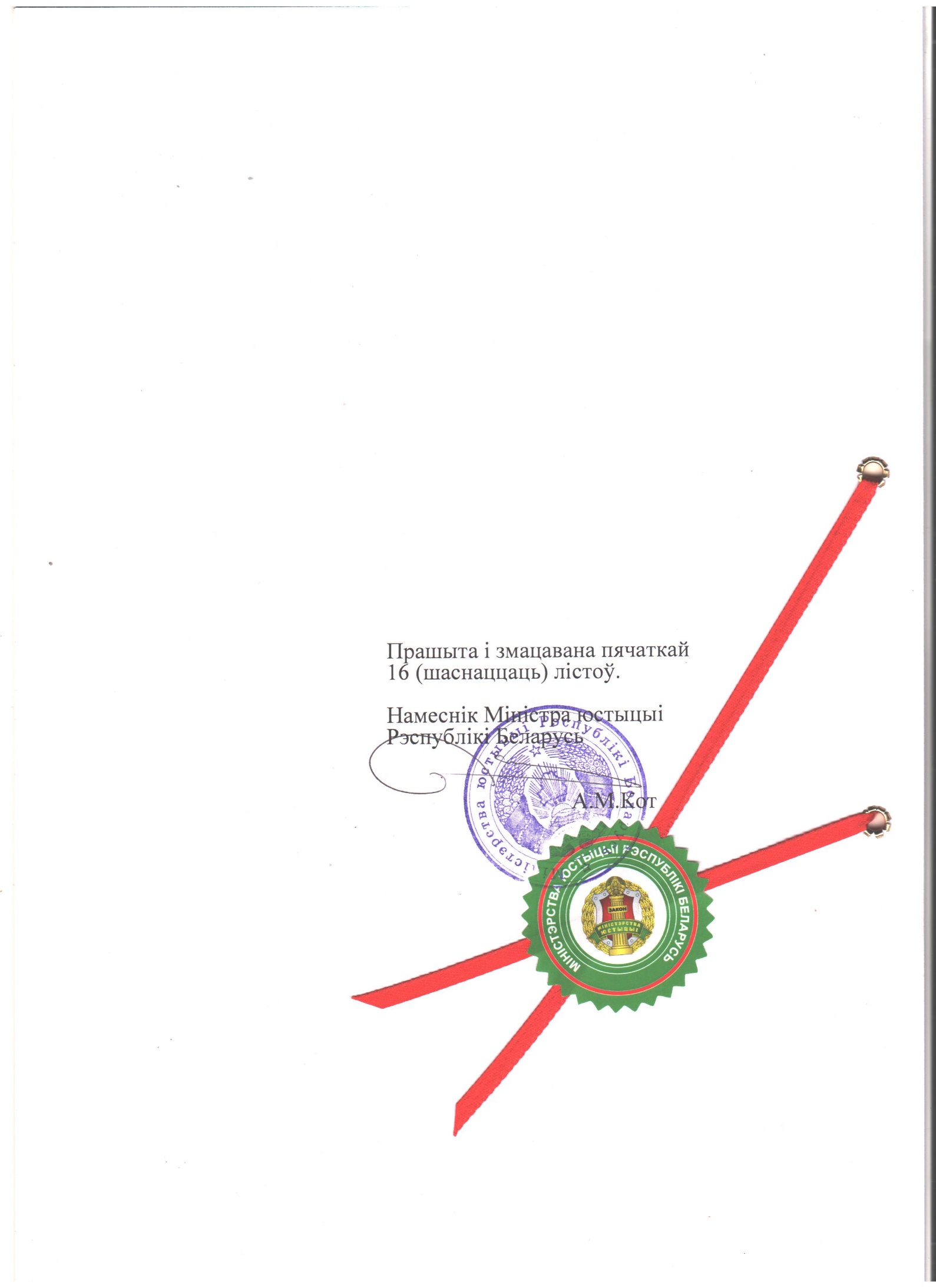 Государственная регистрация осуществлена Министерством юстиции Республики Беларусь 
3 апреля 1992 г.Свидетельство о государственной регистрации 
№ 0402Устав принят учредительной Конференцией 
3 марта 1992 г.Перерегистрировано Министерством юстиции Республики Беларусь: 24 апреля 1995 г., 30 сентября 1999 г.Свидетельства о государственной регистрации: № 0402, № 00839Изменения и дополнения в Устав внесены Конференцией:2 апреля 1995 г., 2 апреля 1999 г.Изменения и дополнения, внесенные в Устав, зарегистрированы Министерством юстиции: 30 июня 2003 г., 26 октября 2006 г., 27 апреля 2007 г., 28 августа 2007 г., 27 января 2012 г., 15 марта 2019 г., 19 апреля 2022 г.Свидетельства о государственной регистрации: № 01199, № 01639Изменения и дополнения в Устав внесены: Конференцией 23 апреля 2003 г.;Президиумом 15 сентября 2006 г.;Президиумом 21 февраля 2007 г.Конференцией 5 июня 2007 г.;Конференцией 8 декабря 2011 г.;Президиумом 5 февраля 2019 г.;Президиумом 19 апреля 2022 г.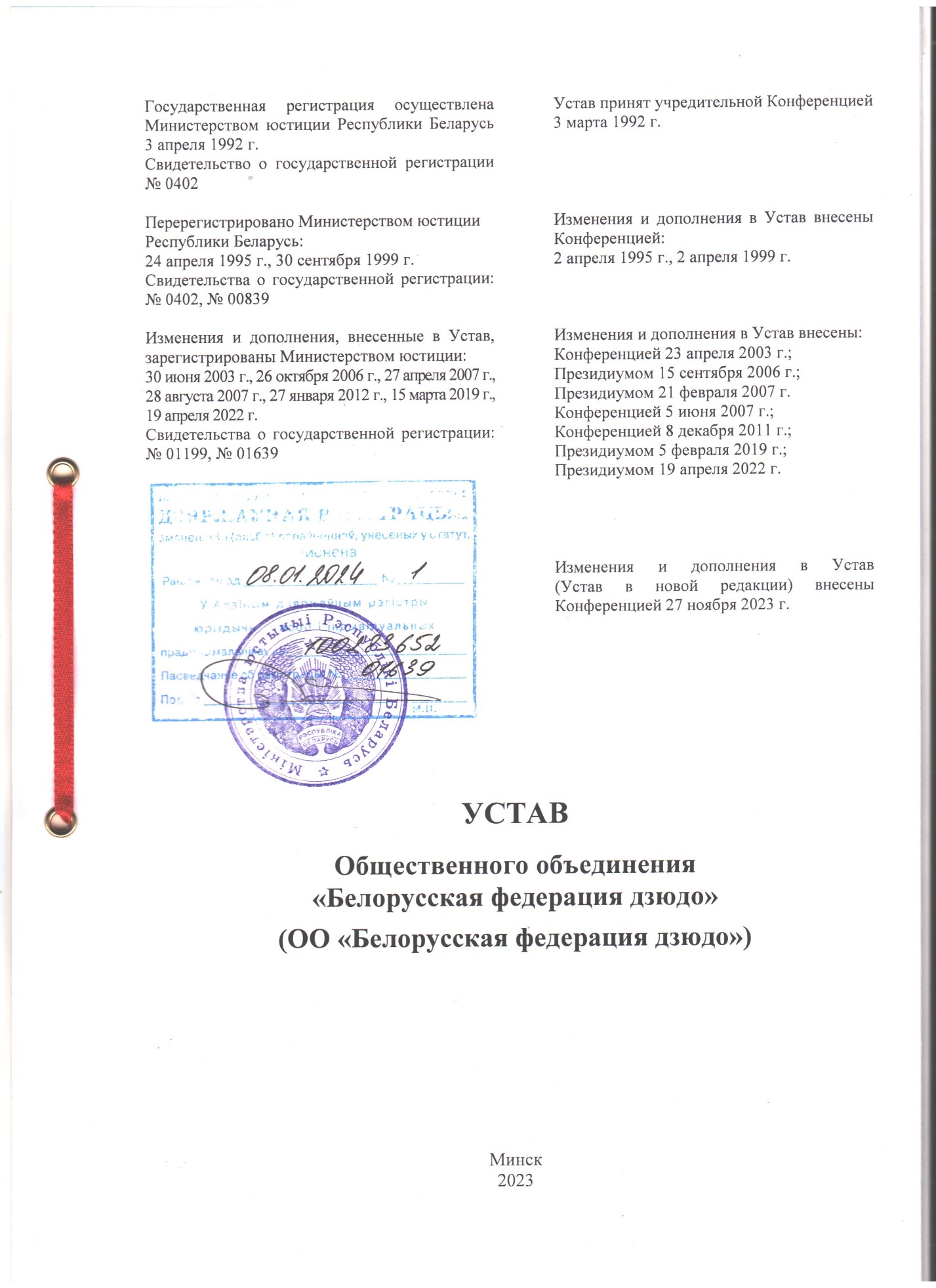 Изменения и дополнения в Устав 
(Устав в новой редакции) внесены Конференцией 27 ноября 2023 г.